様式第１４号（第１５条関連）特定工作物解体等工事実施届E　　　　　　　　　　　　　　　　　　　　　　　　　　　　　　　　年　　月　　日明石市長　　　　様　　　　　　　　　　　　　　　届出者　住所（法人にあっては、主たる事務所の所在地）　　　　　　　　　　　　　　　　　　　氏名（法人にあっては、名称及び代表者の氏名）　　　　　　　　　　　　　　　　電子メール　　　　　　　　　　　　　　　　担当者氏名電話（	）	―	番注	「特定工作物解体等工事の種類」の欄は、次の種類の別を記入してください。(１)	石綿含有材料を使用しない建築物の解体の工事(２)	石綿含有材料を使用する部分を含む建築物等の解体の工事(３)	特定石綿含有材料を使用する部分を含む建築物等の改修の工事Ａ４別紙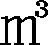 Ａ４注		この届出各欄に定めるもののほか、付近の見取図、建築物その他の工作物の配置図（解体又は 改修の工事を行う部分の位置を記入したもの）及び工事の工程表を添付してください。Ａ４解体等工事に係る事前調査説明書面年	月	日発注者 住所氏名（法人にあっては名称及びその代表者の氏名）様元請業者（受注者）住所氏名（法人にあっては、名称及びその代表者の氏名）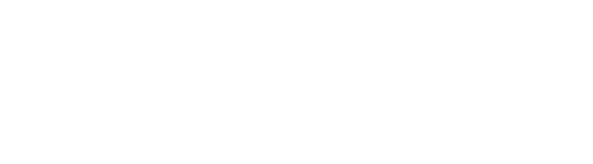 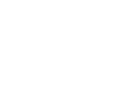 電話番号大気汚染防止法第 18 条の 15 第１項に基づく石綿使用の有無に関する事前調査結果について下記のとおり説明します。備考 １ 特定建築材料（石綿含有建築材料）が有り、特定粉じん排出等作業（石綿排出等作業）に該当する場合は別紙１を添付すること。２ 工事中に特定建築材料（石綿含有建築材料）を見つけた場合、再度説明すること。別紙１特 定 粉 じ ん 排 出 等 作 業　石	綿排	出	等	作	業備考 １ 解体等工事が特定粉じん排出等作業（石綿排出等作業）に該当する場合に作成すること。２ 特定粉じん排出等作業（石綿排出等作業）の対象となる建築物等の配置図、付近の状況、特定粉じん排出等作業（石綿排出等作業）工程を明示した特定工事（特定排出等工事）の工程の概要については、計画している作業方法等がわかるものを添付すること（作業工程を示す日程 表、図面等）の概要作	業	計	画	書元請：１．工事概要(1)工事名称(2)工事場所(3)工事期間(4)発注者(5)現場案内図２．石綿含有建材除去等作業(1)特定粉じん排出等作業の種類(2)特定粉じん排出等作業の実施の期間(3)特定粉じん排出等作業の対象となる建築物等の部分における石綿含有建材の種類並びにその使用箇所及び使用面積３．石綿飛散防止措置(1)特定粉じん排出等作業の方法・作業手順を変更した場合(2)特定粉じん排出等作業の対象となる建築物等の概要(3)配置図及び付近の状況４．工事の工程表〇特定粉じん排出等作業の工程を明示した建設工事の工程の概要５．施工体制(1)元請業者（特定工事を施工する者）(2)下請業者（下請負人が特定粉じん排出等作業を実施する場合）(3)体制図３工程表（該当作業フロー項目期間を⇔で記入）	施	工	確	認	書建築物の概要粉じんの飛散防止対策等施工計画建築物等の解体等の作業に関するお知らせ特定工作物解体等工事の名称特定工作物解体等工事に係る工作物の種額用	途特定工作物解体等工事に係る工作物の種額構造・階数特定工作物解体等工事の種類建築物にあっては、解体する部分の床面積の合計㎡㎡特定石綿含有材料の使用の有無有	・	無有	・	無特定工作物解体等工事の場所特定工作物解体等工事の実施の期間自	年	月	日日間至	年	月	日自	年	月	日日間至	年	月	日粉じんの処理又は飛散の防止の方法別紙のとおり別紙のとおり発注者の氏名又は名称及び住所並びに法人にあっては、その代表者の氏名電話（	）	―	番電子メール電話（	）	―	番電子メール下請負人が工事を実施する場合は、当該下請負人の氏名又は名称及び住所並びに法人にあっては、その代表者の氏名電話（	）	―	番電子メール電話（	）	―	番電子メール備	考解体等工事（建設工事）の場所解体等工事（建設工事）の場所（解体等工事（建設工事）の名称）（解体等工事（建設工事）の名称）（解体等工事（建設工事）の名称）解体又は改造・補修着手年月日解体又は改造・補修着手年月日年	月	日延床面積m2解体等工事の種類解体等工事の種類解体 改造・補修階数階建建築物等の竣工年建築物等の竣工年昭和・平成	年昭和・平成	年昭和・平成	年建築物等の概要建築物等の概要□建築物（ □耐火 □準耐火 □その他（	））（ □木造 □ＲＣ造 □Ｓ造 □その他（	））□その他工作物□建築物（ □耐火 □準耐火 □その他（	））（ □木造 □ＲＣ造 □Ｓ造 □その他（	））□その他工作物□建築物（ □耐火 □準耐火 □その他（	））（ □木造 □ＲＣ造 □Ｓ造 □その他（	））□その他工作物事前調査を行った者及び登録番号並びに当該者が登録規定に基づく講習を受講した講習実施機関の名称等事前調査を行った者及び登録番号並びに当該者が登録規定に基づく講習を受講した講習実施機関の名称等氏名　　　　　　　　　　　　　登録番号氏名　　　　　　　　　　　　　登録番号氏名　　　　　　　　　　　　　登録番号事前調査を行った者及び登録番号並びに当該者が登録規定に基づく講習を受講した講習実施機関の名称等事前調査を行った者及び登録番号並びに当該者が登録規定に基づく講習を受講した講習実施機関の名称等講習実施機関の名称（ □一般 □特定 □一戸建て等 □その他（	））講習実施機関の名称（ □一般 □特定 □一戸建て等 □その他（	））講習実施機関の名称（ □一般 □特定 □一戸建て等 □その他（	））調査を終了した年月日調査を終了した年月日年	月	日年	月	日年	月	日調査の方法調査の方法□書面 □目視 □分析 □その他（	）□書面 □目視 □分析 □その他（	）□書面 □目視 □分析 □その他（	）調査の結果特定建築材料（石綿含有建築材料）の有無□石綿有又は石綿みなし有（詳細は別紙１のとおり）□石綿無□石綿有又は石綿みなし有（詳細は別紙１のとおり）□石綿無□石綿有又は石綿みなし有（詳細は別紙１のとおり）□石綿無調査の結果破壊しないと調査できない場所であって、解体等が始まる前に確認できなかった場所調査の結果建築物等の階、部屋及び部位ごとの特定建築材料（石綿含有建築材料）の使用の有無別紙３のとおり別紙３のとおり別紙３のとおり事前調査の掲設置予定年月日年	月	日年	月	日年	月	日事前調査の掲設置場所別紙 のとおり別紙 のとおり別紙 のとおり届出の要否届出の要否１ 大気汚染防止法第 18 条の 17 第１項（第２項）に基づく届出(要・不要 ）２ 兵庫県環境の保全と創造に関する条例第 57 条に基づく届出(要・不要 ）１ 大気汚染防止法第 18 条の 17 第１項（第２項）に基づく届出(要・不要 ）２ 兵庫県環境の保全と創造に関する条例第 57 条に基づく届出(要・不要 ）１ 大気汚染防止法第 18 条の 17 第１項（第２項）に基づく届出(要・不要 ）２ 兵庫県環境の保全と創造に関する条例第 57 条に基づく届出(要・不要 ）元請業者からこの書面の説明を受けました。発注者氏名（法人にあっては名称並びに説明を受けた者の職及び氏名）年	月	日発注者へこの書面の説明を行いました。元請業者氏名（法人にあっては名称並びに説明を行った者の職及び氏名）年	月	日日付月月月月月月月月月月月月月月月月月月月月月月月月月月月月月月月作業フロー項目12345678910111213141516171819202122232425262728293031事	前	準	備作   業   場   所   の   隔 離準	備	工	事除	去	作	業解   体   ・   改   修   作  業封    じ    込    め    作    業囲    い    込    み    作   業切   断   ・   搬   出   作  業石	綿	処	理—	時	集	積清    掃    ・    片    付     け作	業	記	録作    業    環    境    測   定建築年、延べ床面積□昭和  □平成	年、	ｍ 2□昭和  □平成	年、	ｍ 2構造□木造	□鉄骨鉄筋コンクリート造 □鉄筋コンクリート造 □鉄骨造□コンクリートブロック造 □その他（	）□木造	□鉄骨鉄筋コンクリート造 □鉄筋コンクリート造 □鉄骨造□コンクリートブロック造 □その他（	）特定石綿含有材料（吹付け石綿等）□有 □無□吹付け石綿 □石綿含有吹付けロックウール□吹付けひる石(バーミキュライト) □パーライト吹付け□石綿保温材□その他（	）石綿含有成形板等（石綿スレート等）□有 □無□屋根材	m2 名称（	）□外壁材	m2 名称（	）□内壁材	m2 名称（	）□天井材	m2 名称（	）□床   材	m2 名称（	）□石綿含有塗材等	m2 名称（	）□その他	m2 名称（	）建築物の養生□防音シート  □防じんシート □その他（	）（※施工状況は別図のとおり）湿潤化□散水（※散水栓の位置は別図のとおり）  □薬液散布  名称（	）□その他（	）その他①□標識の掲示（※標識の写しは別紙のとおり）□粉じんの飛散防止対策の実施□標識の掲示（※標識の写しは別紙のとおり）□粉じんの飛散防止対策の実施②石綿含有建材の撤去□手作業□手作業・機械作業の併用併用する箇所（	）併用する理由（	）③その他上部構造物の解体□手作業 □手作業・機械作業の併用 □機械作業④基礎・基礎ぐいの解体□手作業 □手作業・機械作業の併用 □機械作業⑤石綿含有建材撤去後の清掃□掃除機（HEPA）  □その他（	）⑥廃棄物の搬出等□原型のまま積込 □袋詰 □シート掛け□石綿含有成形板等であることの表示  □その他（	）作業順序  □上記①→②→③→④→⑤→⑥のとおり □その他（	→	→	→	→	→	）作業順序  □上記①→②→③→④→⑤→⑥のとおり □その他（	→	→	→	→	→	）作業順序  □上記①→②→③→④→⑤→⑥のとおり □その他（	→	→	→	→	→	）事業場の名称：事業場の名称：事業場の名称：事業場の名称：事業場の名称：事業場の名称：事業場の名称：事業場の名称：事業場の名称：事業場の名称：事業場の名称：事業場の名称：事業場の名称：事業場の名称：事業場の名称：事業場の名称：事業場の名称：調査査終了年月日年月日発注者又は自主施工者発注者又は自主施工者看板表示日年月日氏名又は名称(法人にあっては代表者の氏名)住所氏名又は名称(法人にあっては代表者の氏名)住所解体等工事期間年月日～年月日氏名又は名称(法人にあっては代表者の氏名)住所氏名又は名称(法人にあっては代表者の氏名)住所石綿除去（特定粉じん排出）作業等の作業期間石綿除去（特定粉じん排出）作業等の作業期間石綿除去（特定粉じん排出）作業等の作業期間石綿除去（特定粉じん排出）作業等の作業期間石綿除去（特定粉じん排出）作業等の作業期間石綿除去（特定粉じん排出）作業等の作業期間石綿除去（特定粉じん排出）作業等の作業期間年月日～年月日氏名又は名称(法人にあっては代表者の氏名)住所氏名又は名称(法人にあっては代表者の氏名)住所調査方法の概要（調査箇所）調査方法の概要（調査箇所）調査方法の概要（調査箇所）調査方法の概要（調査箇所）調査方法の概要（調査箇所）調査方法の概要（調査箇所）調査方法の概要（調査箇所）調査方法の概要（調査箇所）調査方法の概要（調査箇所）調査方法の概要（調査箇所）調査方法の概要（調査箇所）調査方法の概要（調査箇所）調査方法の概要（調査箇所）調査方法の概要（調査箇所）調査方法の概要（調査箇所）氏名又は名称(法人にあっては代表者の氏名)住所氏名又は名称(法人にあっては代表者の氏名)住所氏名又は名称(法人にあっては代表者の氏名)住所氏名又は名称(法人にあっては代表者の氏名)住所元請業者(工事の施工者かつ調査者)元請業者(工事の施工者かつ調査者)氏名又は名称(法人にあっては代表者の氏名)住所氏名又は名称(法人にあっては代表者の氏名)住所調査結果の概要（部分と石綿含有建材（特定建築材料）の種類、判断根拠）調査結果の概要（部分と石綿含有建材（特定建築材料）の種類、判断根拠）調査結果の概要（部分と石綿含有建材（特定建築材料）の種類、判断根拠）調査結果の概要（部分と石綿含有建材（特定建築材料）の種類、判断根拠）調査結果の概要（部分と石綿含有建材（特定建築材料）の種類、判断根拠）調査結果の概要（部分と石綿含有建材（特定建築材料）の種類、判断根拠）調査結果の概要（部分と石綿含有建材（特定建築材料）の種類、判断根拠）調査結果の概要（部分と石綿含有建材（特定建築材料）の種類、判断根拠）調査結果の概要（部分と石綿含有建材（特定建築材料）の種類、判断根拠）調査結果の概要（部分と石綿含有建材（特定建築材料）の種類、判断根拠）調査結果の概要（部分と石綿含有建材（特定建築材料）の種類、判断根拠）調査結果の概要（部分と石綿含有建材（特定建築材料）の種類、判断根拠）調査結果の概要（部分と石綿含有建材（特定建築材料）の種類、判断根拠）調査結果の概要（部分と石綿含有建材（特定建築材料）の種類、判断根拠）調査結果の概要（部分と石綿含有建材（特定建築材料）の種類、判断根拠）氏名又は名称(法人にあっては代表者の氏名)住所氏名又は名称(法人にあっては代表者の氏名)住所氏名又は名称(法人にあっては代表者の氏名)住所氏名又は名称(法人にあっては代表者の氏名)住所現 場 責 任 者 氏 名連  絡  場  所	TELを石綿作業主任者に選任しています。を石綿作業主任者に選任しています。調査を行った者(分析等の実施者)調査を行った者(分析等の実施者)氏名又は名称及び住所・事前調査・試料採取を実施した者（資格名称）　（氏名）（登録番号）　（住所）・分析を実施した者　　（所属等）　（氏名・登録番号）（住所）氏名又は名称及び住所・事前調査・試料採取を実施した者（資格名称）　（氏名）（登録番号）　（住所）・分析を実施した者　　（所属等）　（氏名・登録番号）（住所）石綿除去等作業（特定粉じん排出等作業）の方法石綿除去等作業（特定粉じん排出等作業）の方法石綿除去等作業（特定粉じん排出等作業）の方法石綿除去等作業（特定粉じん排出等作業）の方法石綿除去等作業（特定粉じん排出等作業）の方法石綿除去等作業（特定粉じん排出等作業）の方法石綿除去等作業（特定粉じん排出等作業）の方法石綿除去等作業（特定粉じん排出等作業）の方法石綿除去等作業（特定粉じん排出等作業）の方法石綿除去等作業（特定粉じん排出等作業）の方法石綿除去等作業（特定粉じん排出等作業）の方法石綿除去等作業（特定粉じん排出等作業）の方法石綿除去等作業（特定粉じん排出等作業）の方法石綿除去等作業（特定粉じん排出等作業）の方法石綿除去等作業（特定粉じん排出等作業）の方法氏名又は名称及び住所・事前調査・試料採取を実施した者（資格名称）　（氏名）（登録番号）　（住所）・分析を実施した者　　（所属等）　（氏名・登録番号）（住所）氏名又は名称及び住所・事前調査・試料採取を実施した者（資格名称）　（氏名）（登録番号）　（住所）・分析を実施した者　　（所属等）　（氏名・登録番号）（住所）石綿含有建材（特定建築材料）の処理方法石綿含有建材（特定建築材料）の処理方法石綿含有建材（特定建築材料）の処理方法石綿含有建材（特定建築材料）の処理方法石綿含有建材（特定建築材料）の処理方法石綿含有建材（特定建築材料）の処理方法除去 ・ その他除去 ・ その他除去 ・ その他除去 ・ その他除去 ・ その他除去 ・ その他除去 ・ その他除去 ・ その他除去 ・ その他氏名又は名称及び住所・事前調査・試料採取を実施した者（資格名称）　（氏名）（登録番号）　（住所）・分析を実施した者　　（所属等）　（氏名・登録番号）（住所）氏名又は名称及び住所・事前調査・試料採取を実施した者（資格名称）　（氏名）（登録番号）　（住所）・分析を実施した者　　（所属等）　（氏名・登録番号）（住所）特定粉じんの排出又は飛散の抑制方法特定粉じんの排出又は飛散の抑制方法特定粉じんの排出又は飛散の抑制方法特定粉じんの排出又は飛散の抑制方法特定粉じんの排出又は飛散の抑制方法特定粉じんの排出又は飛散の抑制方法氏名又は名称及び住所・事前調査・試料採取を実施した者（資格名称）　（氏名）（登録番号）　（住所）・分析を実施した者　　（所属等）　（氏名・登録番号）（住所）氏名又は名称及び住所・事前調査・試料採取を実施した者（資格名称）　（氏名）（登録番号）　（住所）・分析を実施した者　　（所属等）　（氏名・登録番号）（住所）使 用 す る 資 材 及 び そ の 種 類使 用 す る 資 材 及 び そ の 種 類使 用 す る 資 材 及 び そ の 種 類使 用 す る 資 材 及 び そ の 種 類使 用 す る 資 材 及 び そ の 種 類使 用 す る 資 材 及 び そ の 種 類その他事項その他事項使 用 す る 資 材 及 び そ の 種 類使 用 す る 資 材 及 び そ の 種 類使 用 す る 資 材 及 び そ の 種 類使 用 す る 資 材 及 び そ の 種 類使 用 す る 資 材 及 び そ の 種 類使 用 す る 資 材 及 び そ の 種 類備考：その他の条例等の届出年月日備考：その他の条例等の届出年月日備考：その他の条例等の届出年月日備考：その他の条例等の届出年月日備考：その他の条例等の届出年月日備考：その他の条例等の届出年月日備考：その他の条例等の届出年月日備考：その他の条例等の届出年月日備考：その他の条例等の届出年月日備考：その他の条例等の届出年月日備考：その他の条例等の届出年月日備考：その他の条例等の届出年月日備考：その他の条例等の届出年月日備考：その他の条例等の届出年月日備考：その他の条例等の届出年月日